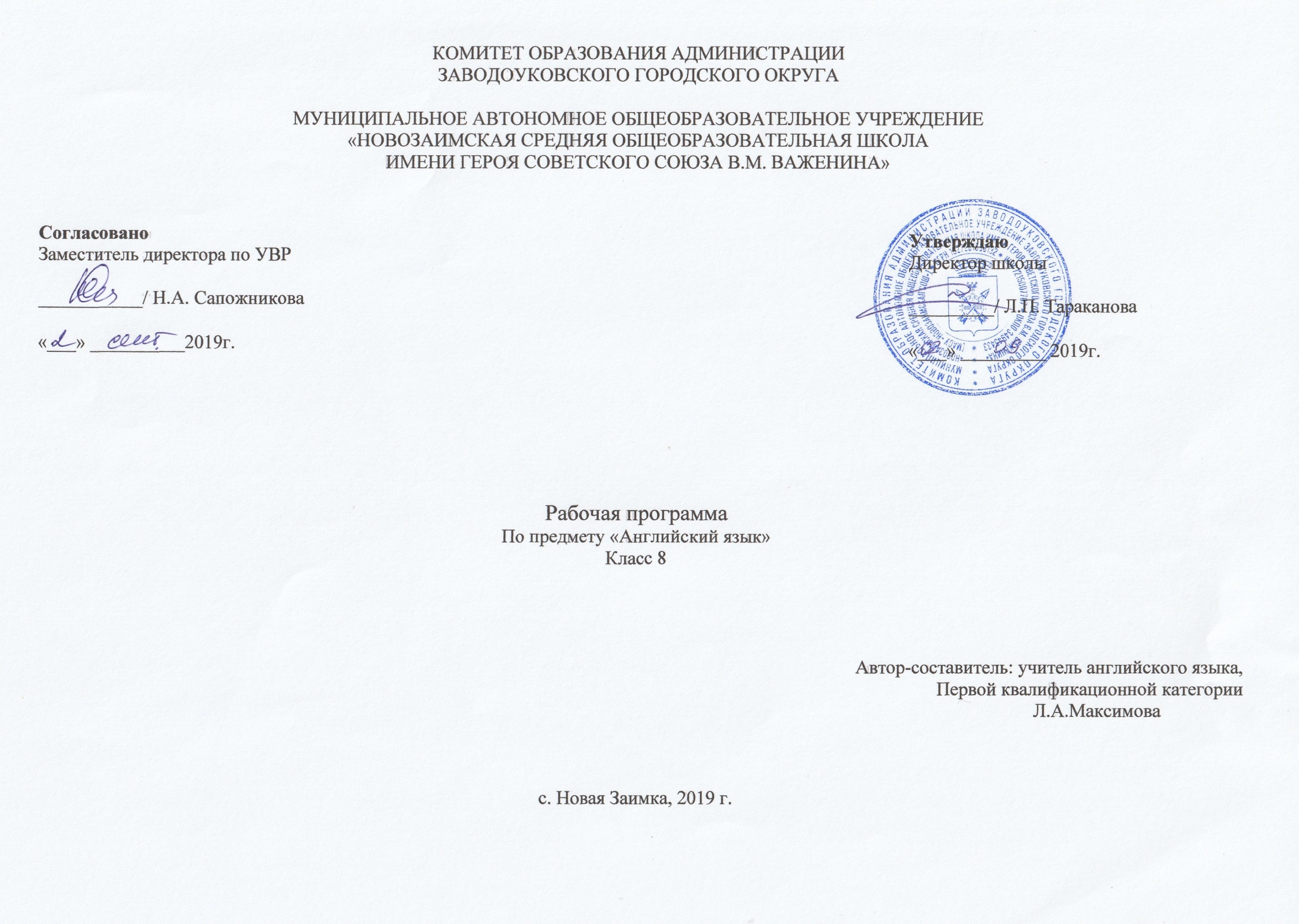 РАБОЧАЯ ПРОГРАММА ПО АНГЛИЙСКОМУ ЯЗЫКУ В 8 КЛАССЕ.УЧЕБНИК «SPOTLIGHT»/Ю.Е ВАУЛИНА, Д. ДУЛИ, О.Е. ПОДОЛЯКО, В. ЭВАНСПОЯСНИТЕЛЬНАЯ ЗАПИСКАИностранный язык (в том числе английский) как учебный предмет наряду с родным языком и литературой входит в образовательную область «Филология», закладывая основы филологического образования и формируя коммуникативную культуру школьника.В средней (основной) школе английский язык относится к числу обязательных базовых общеобразовательных учебных предметов, т. е. является инвариантным предметом, обязательным для изучения в средней (основной) школе.Язык является важнейшим средством общения, без которого невозможно существование и развитие человеческого общества. Происходящие сегодня изменения в общественных отношениях, средствах коммуникации (использование новых информационных технологий) требуют повышения коммуникативной компетенции школьников, совершенствования их филологической подготовки. Все это повышает статус предмета «иностранный язык» как общеобразовательной учебной дисциплины. Основное назначение иностранного языка состоит в формировании коммуникативной компетенции, т.е. способности и готовности осуществлять иноязычное межличностное и межкультурное общение с носителями языка.Рабочая программа по английскому языку для 8 класса разработана на основе Федерального государственного образовательного стандарта основного общего образования (Приказ Министерства образования и науки РФ от 17.12.2010 № 189)Примерной основной образовательной программы основного общего образования, одобренной решением федерального учебно-методического объединения по начальному образованию ( протокол от 8 апреля 2015 г. №1/15)Федерального перечня учебников, рекомендуемых к использованию при реализации имеющихся государственную аккредитацию образовательных программ начального общего образования (утверждено приказом Министерства образования и науки РФ от 31 марта 2014 г. № 253 Учебник «Английский в фокусе»  Ю.Е. Ваулина, Д. Дули,О.Е. Подоляко, В. Эванс . – М.: Express Publishing: Просвещение, 2017, Книга для учителя » Ю.Е. Ваулина, Д. Дули,О.Е. Подоляко, В. Эванс 2 класс)Основной общеобразовательной программы МАОУ «Новозаимская СОШ»Авторской программы к УМК «Английский в фокусе» Ю.Е. Ваулина, Д. Дули,О.Е. Подоляко, В. ЭвансУчебный план МАОУ «Новозаимская СОШ» на 2019-2020 учебный годПоложение о рабочей программе МАОУ «Новозаимская СОШ»Программа определяет основную цель обучения английскому языку как первому иностранному языку в школе, как развитие способностей школьников использовать иностранный язык в виде инструмента общения в диалоге культур современного мира. В процессе изучения английского языка реализуются следующие цели:Повышение качества образования в соответствии с требованиями социально-экономического и информационного развития общества и основными направлениями развития образования на современном этапе;Создание комплекса условий для становления и развития личности выпускника в ее индивидуальности, самобытности, уникальности, неповторимости в соответствии с требованиями российского общества;Обеспечение планируемых результатов по достижению выпускником целевых установок, знаний, умений, навыков, компетенций и компетентностей, определяемых личностными, семейными, общественными, государственными потребностями и возможностями обучающегося среднего школьного возраста, индивидуальными особенностями его развития и состояния здоровья;Развитие иноязычной коммуникативной компетенции (речевой, языковой, социокультурной, компенсаторной, учебно-познавательной):- речевая компетенция – совершенствование коммуникативных умений в четырех основных видах речевой деятельности (говорении, аудировании, чтении, письме);- языковая компетенция – систематизация ранее изученного материала;овладение новыми языковыми средствами в соответствии с отобранными темами и сферами общения; освоение знаний о языковых явлениях изучаемого языка, разных способах выражения мысли в родном и изучаемом языке; - социокультурная компетенция – приобщение учащихся к культуре, традициям и реалиям стран/страны изучаемого иностранного языка в рамках тем, сфер и ситуаций общения, отвечающих опыту, интересам, психологическим особенностям учащихся основной школы в 5–7 и 8–9 классах; формирование умений представлять свою страну, ее культуру в условиях иноязычного межкультурного общения;- компенсаторная компетенция – развитие умений выходить из положения в условиях дефицита языковых средств при получении и передачи иноязычной информации;- учебно-познавательная компетенция – дальнейшее развитие общих и специальных учебных умений, ознакомление с доступными учащимся способами и приемами самостоятельного изучения языков и культур, в том числе с использованием новых информационных технологий.Развитие и воспитание у школьников понимания важности иностранного языка в современном мире и потребности пользоваться им как средством общения, познания, самореализации и социальной адаптации; воспитание качеств гражданина, патриота; развитие национального самосознания, стремления к взаимопониманию между людьми разных сообществ, толерантного отношения к проявлениям другой культуры.Формирование дружелюбного и толерантного отношения к проявлениям иной культуры, уважения к личности, ценностям семьи, оптимизма и выраженной личностной позиции в восприятии мира, в развитии национального самосознания на основе знакомства с жизнью своих сверстников в других странах, с образцами литературы разных жанров, доступными для подростков с учетом достигнутого ими уровня иноязычной подготовки;Создание основы для формирования интереса к совершенствованию достигнутого уровня владения изучаемым английским языком, к изучению второго/третьего иностранного языка, к использованию английского языка как средства, позволяющего расширять свои знания в других предметных областях;Создание основы для выбора английского языка как профильного предмета на ступени среднего полного образования, а в дальнейшем и в качестве сферы своей профессиональной деятельности.Основными задачами реализации содержания обучения являются:обеспечение соответствия основной образовательной программы требованиям Стандарта;обеспечение эффективного сочетания урочных и внеурочных форм организации учебного процесса, взаимодействия всех его участников;организация интеллектуальных и творческих соревнований, проектной и учебно-исследовательской деятельности;формирование позитивной мотивации обучающихся к учебной деятельности;совершенствование взаимодействия учебных дисциплин на основе интеграции;внедрение в учебно-воспитательный процесс современных образовательных технологий, формирующих ключевые компетенции;развитие дифференциации обучения; формирование и развитие коммуникативных умений в основных видах речевой деятельности;формирование и развитие языковых навыков;формирование и развитие социокультурных умений и навыков.Реализация данной программы осуществляется с помощью УМК «Английский в фокусе» для 8 класса, авторы Ю.В. Ваулина, Дж. Дули, О.Е. Подолякова, В. Эвенс. – М.: Express Publishing: Просвещение, 2017 и обеспечивает обучение по образовательной области «Филология». Программа направлена на общеобразовательный уровень изучения предмета.Выбор данной программы и учебно-методического комплекса обусловлен тем, что методическая система, реализованная в программе и УМК, позволяет использовать педагогические технологии, развивающие систему универсальных учебных действий, сформированных в начальной школе, создаёт механизмы реализации требований ФГОС и воспитания личности, отвечающей на вызовы сегодняшнего дня и имеющей надёжный потенциал для дня завтрашнего. Данная программа реализует принцип непрерывного образования по английскому языку, что соответствует современным потребностям личности и общества и составлена для реализации курса английского языка в 8 классе, который является частью основной образовательной программы по английскому языку со 2 по 11 класс.Федеральный базисный учебный план для образовательных учреждений Российской Федерации отводит 510 часов (из расчёта 3 учебных часа в неделю) для обязательного изучения английского языка в 5–9 классах. Таким образом, на каждый класс предполагается выделить по 102 часа.Данная программа предусматривает классно – урочную систему организации учебного процесса с системой консультаций, индивидуальных занятий, а также самостоятельной работы учащихся с использованием современных компьютерных технологий. Более разнообразными становятся формы работы, среди которых предпочтения отдаются парно-групповой работе, проектной деятельности и ролевой игре, усиливается значимость принципов индивидуализации и дифференциации обучения, большее значение приобретает использование проектной методики и современных технологий обучения иностранному языку (в том числе информационных).  При организации процесса обучения в рамках данной программы предполагается применение следующих педагогических технологий обучения: организация самостоятельной работы, проектная деятельность, творческая деятельность, развитие критического мышления через чтение и письмо, организация группового взаимодействия. Большое значение придается здоровьесберегающим технологиям, в частности, за счет смены видов активности: учебно-речевой на учебно-игровую, интеллектуальной на двигательную, требующую физической активности, или смены видов учебной речевой деятельности с целью предотвращения усталости школьников (говорение сменяется чтением или письмом, и наоборот), использование физминуток.Механизмы формирования ключевых компетенций обучающихся:разные виды чтения в зависимости от коммуникативной задачи и характера текста: просмотровое, ознакомительное, изучающее, ознакомительно-изучающее; аудирование; ключевые образовательные компетенции дают возможность для формирования обучающегося как субъекта учебной деятельности и для воспитания его личности. Обучающиеся овладевают компетенциями, участвуя в нравственных беседах, в ситуациях морального выбора поступков; находя нужную информацию в различных источниках как на бумажных, так и на электронных носителях на разных языках, отбирая необходимую информацию, выделяя главное и второстепенное, определяя степень достоверности информации путем сравнения с информацией из других источников; участвуя в ролевых играх, обучающиеся не просто практикуются в использовании языковых навыков, но и готовят себя к будущим социальным ролям. Программа предусматривает проведение следующих видов контроля:текущего (проверка усвоения текущего лексико-грамматического материала в рамках одной темы, проверка уровня сформированности рецептивных и продуктивных навыков и умений);промежуточного (проверка усвоения лексико-грамматического материала и практических умений использовать его в речевой деятельности в отдельно взятой ситуативно-тематической области; осуществляется в конце каждой изученной темы);итогового (проверка уровней овладения обучающимися коммуникативными компетенциями в разных видах речевой деятельности: аудировании, чтении, говорении, письменной речи; осуществляется в конце года).Контроль уровня обученности учащихся проводится в форме устного опроса, словарных диктантов, тестовых заданий, чтения вслух и про себя, творческих работ.Рабочей программой предусмотрено проведение 9 промежуточных контрольных работ (лексико-грамматических тестов) и итоговой контрольной работы по четырем видам речевой деятельности (аудирование, говорение, чтение и письмо).Контрольно-измерительные материалы даны в контрольных заданиях «Test Booklet» по каждому модулю, по 2 вариантам и итоговый тест. Хотя контроль сформированности лексической стороны речи и грамматических навыков фактически происходит на каждом уроке при выполнении подготовительных и речевых упражнений, однако, в рубрике « Progress Check » обязательно представлены специальные тесты для проверки владения некоторыми лексическими единицами и грамматическими явлениями, входящими в обязательный словарный запас данного модуля.Характер тестов для проверки лексико-грамматических навыков и речевых умений доступен для учащихся и построен на пройденном и отработанном материале.Предлагаемые задания тестов и контрольных работ имеют цель показать учащимся реальный уровень их достижений и обеспечить необходимый уровень мотивации дальнейшего изучения английского языка.Критерии и нормы оценки знаний учащихсяКритерии оценивания аудирования:Отметка «5» ставится в том случае, если коммуникативная задача решена и при этом учащиеся полностью поняли содержание иноязычной речи, соответствующей программным требованиям для каждого класса. Отметка «4» ставится в том случае, если коммуникативная задача решена и при этом учащиеся полностью поняли содержание иноязычной речи, соответствующей программным требованиям для каждого класса, за исключением отдельных подробностей, не влияющих на понимание содержания услышанного в целом. Отметка «3» ставится в том случае, если коммуникативная задача решена и при этом учащиеся полностью поняли только основной смысл иноязычной речи, соответствующей программным требованиям для каждого класса. Отметка «2» ставится в том случае, если учащиеся не поняли смысла иноязычной речи, соответствующей программным требованиям для каждого класса. Критерии оценивания  говорения:Отметка «5» ставится в том случае, если общение осуществилось, высказывания учащихся соответствовали поставленной коммуникативной задаче и при этом их устная речь полностью соответствовала нормам иностранного языка в пределах программных требований для данного класса. Отметка «4» ставится в том случае, если общение осуществилось, высказывания учащихся соответствовали поставленной коммуникативной задаче и при этом учащиеся выразили свои мысли на иностранном языке с незначительными отклонениями от языковых норм, а в остальном их устная речь соответствовала нормам иностранного языка в пределах программных требований для данного класса. Отметка «3» ставится в том случае, если общение осуществилось, высказывания учащихся соответствовали поставленной коммуникативной задаче и при этом учащиеся выразили свои мысли на иностранном языке с отклонениями от языковых норм, не мешающими, однако, понять содержание сказанного. Отметка «2» ставится в том случае, если общение не осуществилось или высказывания учащихся не соответствовали поставленной коммуникативной задаче, учащиеся слабо усвоили пройденный материал и выразили свои мысли на иностранном языке с такими отклонениями от языковых норм, которые не позволяют понять содержание большей части сказанного. Критерии оценивания чтения: Отметка «5» ставится в том случае, если коммуникативная задача решена и при этом учащиеся полностью поняли и осмыслили содержание прочитанного иноязычного текста в объёме, предусмотренном заданием, чтение учащихся соответствовало программным требованиям для данного класса. Отметка «4» ставится в том случае, если коммуникативная задача решена и при этом учащиеся полностью поняли и осмыслили содержание прочитанного иноязычного текста за исключением деталей и частностей, не влияющих на понимание этого текста, в объёме, предусмотренном заданием, чтение учащихся соответствовало программным Отметка «3» ставится в том случае, если коммуникативная задача решена и при этом учащиеся поняли, осмыслили главную идею прочитанного иноязычного текста в объёме, предусмотренном заданием, чтение учащихся в основном соответствует программным требованиям для данного класса. Отметка «2» ставится в том случае, если коммуникативная задача не решена, учащиеся не поняли прочитанного иноязычного текста в объёме, предусмотренном заданием, чтение учащихся соответствовало программным требованиям для данного класса.Критерии оценивания письма:Отметка «5» ставится за письменную работу при условии, что учащийся точно выполнил задание, правильно определил степень официальности/неофициальности иноязычного письменного общения, корректно использовал языковые средства (в том числе и языковые средства выражения связанности в письменной речи) для решения заданной коммуникативной задачи; содержательное и языковое оформление речи соответствует нормам построения порождаемого типа письменного текста, имеются единичные ошибки в правописании. Отметка «4» ставится при условии, что учащийся в основном решил поставленную коммуникативную задачу, используя языковые средства выражения основных коммуникативных функций, но при этом допустил небольшое количество ошибок лексико-грамматического или коммуникативно-функционального плана как следствие интерференции родного языка. Отметка «3» ставится при условии, что учащийся частично, неточно выполнил поставленную перед ним коммуникативную задачу, при этом для его письменной речи характерна языковая и речевая небрежность, лексико-грамматическая примитивность речи. Отметка «2» ставится при условии, что учащийся не выполнил поставленную перед ним коммуникативную задачу.За письменные работы (контрольные работы, самостоятельные работы, словарные диктанты) оценка вычисляется исходя из процента правильных ответов:Творческие письменные работы (письма, разные виды сочинений) оцениваются по пяти критериям:а) Содержание (соблюдение объема работы, соответствие теме, отражены ли все указанные в задании аспекты, стилевое оформление речи соответствует типу задания, аргументация на соответствующем уровне, соблюдение норм вежливости).При неудовлетворительной оценке за содержание остальные критерии не оцениваются, и работа получает неудовлетворительную оценку.б) Организация работы (логичность высказывания, использование средств логической связи на соответствующем уровне, соблюдение формата высказывания и деление текста на абзацы);в) Лексика (словарный запас соответствует поставленной задаче и требованиям данного года обучения языку);г) Грамматика (использование разнообразных грамматических конструкций в соответствии с поставленной задачей и требованиям данного года обучения языку);д) Орфография и пунктуация (отсутствие орфографических ошибок, соблюдение главных правил пунктуации: предложения начинаются с заглавной буквы, в конце предложения стоит точка, вопросительный или восклицательный знак, а также соблюдение основных правил расстановки запятых).Устные ответы (монологические высказывания, пересказы, диалоги, работа в группах) оцениваются по пяти критериям:а) Содержание (соблюдение объема высказывания, соответствие теме, отражены все аспекты указанные в задании, стилевое оформление речи соответствует типу задания, аргументация на соответствующем уровне, соблюдение норм вежливости).При неудовлетворительной оценке за содержание остальные критерии не оцениваются, и работа получает неудовлетворительную оценку.б) Взаимодействие с собеседником (умение логично и связно вести беседу, соблюдать очередность при обмене репликами, давать аргументированные и развернутые ответы на вопросы собеседника, умение начать и поддерживать беседу, а также восстановить ее в случае сбоя: переспрос, уточнение);в) Лексика (словарный запас соответствует поставленной задаче и требованиям данного года обучения языку);г) Грамматика (использование разнообразных грамматических конструкций в соответствии с поставленной задачей и требованиям данного года обучения языку);д) Произношение (правильное произнесение звуков английского языка, правильная постановка ударения в словах, а также соблюдение правильной интонации в предложениях).Учебно-методический комплект:Ваулина Ю.Е., Д. Дули Английский язык 8 класс «Английский в фокусе»; учебник для образовательных организаций/ Ю.Е. Ваулина.  – М: Просвещение, 2017 – 216 с.Ваулина Ю.Е., Д. Дули Книга для учителя  8 класс «Английский в фокусе»/ Ю.Е. Ваулина. – М.: Просвящение, 2017 – 145с.Ваулина Ю.Е., Д. Дули Сборник контрольных заданий  8 класс «Английский в фокусе»/ Ю.Е. Ваулина. – М.: Просвящение, 2017 – 137 с.ПЛАНИРУЕМЫЕ РЕЗУЛЬТАТЫ ОСВОЕНИЯ УЧЕБНОГО ПРЕДМЕТАДанная программа обеспечивает формирование личностных, метапредметных и предметных результатов.Личностными результатами являются:воспитание российской гражданской идентичности: патриотизма, любви и уважения к Отечеству, чувства гордости за свою Родину, прошлое и настоящее многонационального этнической принадлежности, знание истории, языка, культуры своего народа, своего края, основ культурного наследия народов России и человечества; усвоение традиционных ценностей многонационального российского общества; воспитание чувства долга перед Родиной; формирование ответственного отношения к учению, готовности и способности обучающихся к саморазвитию и самообразованию на основе мотивации к обучению и познанию, выбору дальнейшего образования на базе ориентировки в мире профессий и профессиональных предпочтений, осознанному построению индивидуальной образовательной траектории с учетом устойчивых познавательных интересов; формирование  целостного мировоззрения, соответствующего современному уровню развития науки и общественной практики, учитывающего социальное, культурное, языковое, духовное многообразие современного мира;формирование осознанного, уважительного доброжелательного отношения к другому человеку, его мнению, мировоззрению, культуре, языку, вере, гражданской позиции; к истории, культуре, религии, традициям, языкам, ценностям народов России и народов мира; готовности и способности вести диалог с другими людьми и достигать в нем взаимопонимания;освоение социальных норм, правил поведения, ролей и форм социальной жизни в группах и сообществах, включая взрослые и социальные сообщества; формирование основ социально-критического мышления; участие в школьном самоуправлении и в общественной жизни в пределах возрастных компетенций с учетом региональных, этнокультурных, социальных и экономических особенностей; развитие морального сознания и компетентности в решении моральных проблем на основе личностного выбора, формирование нравственных чувств и нравственного поведения, осознанного и ответственного отношения к собственным поступкам;формирование основ экологического сознания на основе признания ценности жизни во всех ее проявлениях и необходимости ответственного, бережного отношения к окружающей среде;осознание важности семьи в жизни человека и общества, принятие ценности семейной жизни, уважительное и заботливое отношение к членам своей семьи;развитие эстетического сознания через освоение художественного наследия народов России и мира, творческой деятельности эстетического характера.формирование мотивации изучения иностранных языков и стремление к самосовершенствованию в образовательной области «Английский язык»;осознание возможностей самореализации средствами иностранного языка;стремление к совершенствованию речевой культуры в целом;формирование коммуникативной компетенции в межкультурной и межэтнической коммуникации;развитие таких качеств, как воля, целеустремленность, креативность, инициативность, эмпатия, трудолюбие, дисциплинированность;формирование общекультурной этнической идентичности как составляющих гражданской идентичности личности;стремление к лучшему осознанию культуры своего народа и готовность содействовать ознакомлению с ней представителей других стран;готовность и способность обучающихся к саморазвитию, сформированность мотивации к обучению, познанию, выбору индивидуальной  образовательной траектории, ценностно-смысловые установки обучающихся, отражающие их личностные   позиции и социальные компетенции, сформированность основ гражданской идентичности.Метапредметными результатами являются:целеполагание в учебной деятельности: умение самостоятельно ставить новые учебные познавательные задачи на основе развития познавательных мотивов и интересов; умение самостоятельно планировать альтернативные пути достижения целей, осознанно выбирать наиболее эффективные способы решения учебных и познавательных задач;умение осуществлять контроль по результату и по способу действия на уровне произвольного внимания и вносить необходимые коррективы;умение адекватно оценивать правильность или ошибочность выполнения учебной задачи, ее объективную трудность и собственные возможности ее решения;владение основами волевой саморегуляции в учебной и познавательной деятельности, готовность и способность противостоять трудностям и помехам; умение устанавливать причинно-следственные связи; строить логическое рассуждение, умозаключение (индуктивное, дедуктивное и по аналогии) и выводы;умение создавать, применять и преобразовывать знаково-символические средства, модели и схемы для решения учебных и познавательных задач;умение осуществлять контроль по результату и по способу действия на уровне произвольного внимания и вносить необходимые коррективы;умение адекватно оценивать правильность или ошибочность выполнения учебной задачи, ее объективную трудность и собственные возможности ее решения;владение основами волевой саморегуляции в учебной и познавательной деятельности, готовность и способность противостоять трудностям и помехам;осознанное владение логическими действиями определения понятий, обобщения, установления аналогий, сериации и классификации на основе самостоятельного выбора оснований и критериев, установления родовидовых связей;умение устанавливать причинно-следственные связи; строить логическое рассуждение, умозаключение (индуктивное, дедуктивное и по аналогии) и выводы;умение создавать, применять и преобразовывать знаково-символические средства, модели и схемы для решения учебных и познавательных задач;смысловое чтение в соответствии с задачами ознакомления с жанром и основной идеей текста, усвоения его содержания, поиска информации на основе операций, обеспечивающих понимание текста (выделение замысла автора текста, основной идеи, главного и второстепенного; последовательности, причинно-следственной логической связи описываемых событий); умение  организовывать учебное сотрудничество и совместную деятельность с учителем и сверстниками;умение адекватно и осознанно использовать речевые средства в соответствии с задачей коммуникации; для отображения своих чувств, мыслей и потребностей; планирования и регуляции своей деятельности; владение устной и письменной речью; монологической контекстной речью;формирование и развитие учебной и общепользовательской компетентности в области использования информационно-коммуникационных технологий (ИКТ-компетентности).развитие умения планировать свое речевое и неречевое поведение;развитие коммуникативной компетенции, включая умение взаимодействовать с окружающими, выполняя разные социальные роли;развитие исследовательский учебных действий, включая навыки работы с информацией: поиск и выделение нужной информации, обобщение и фиксация информации;развитие  смыслового чтения, включая умение выделять тему, прогнозировать содержание текста по заголовку/ по ключевым словам, выделять основную мысль, главные факты, опуская второстепенные, устанавливать логическую последовательность основных фактов; осуществление регулятивных действий самонаблюдения, самоконтроля, самооценки в процессе коммуникативной деятельности на иностранном языке.Предметными результатами являются:А. В коммуникативной сфере (т.е. владении английским языком как средством общения). Речевая компетенция в следующих видах речевой деятельности:В говорении:начинать, вести/поддерживать и заканчивать различные виды диалогов в стандартных ситуациях общения, соблюдая нормы речевого этикета, при необходимости переспрашивая, уточняя; расспрашивать собеседника и отвечать на его вопросы, высказывая свое мнение, просьбу, отвечать на предложение собеседника согласием/отказом в пределах изученной тематики и усвоенного лексико-грамматического материала;рассказывать о себе, своей семье, друзьях, своих интересах и планах на будущее;сообщать краткие сведения о своем городе/селе, о своей стране и странах изучаемого языка;описывать события/явления, передавать основное содержание, основную мысль прочитанного/услышанного, выражать свое отношение к прочитанному/услышанному, давать краткую характеристику персонажей;В аудировании:воспринимать на слух и полностью понимать речь учителя, одноклассников;воспринимать на слух и понимать основное содержание несложных аутентичных аудио- и видеотекстов, относящихся к разным коммуникативным типам речи (сообщение/рассказ/интервью);воспринимать на слух и выборочно понимать с опорой на языковую догадку, контекста краткие несложные аутентичные прагматические аудио- и видеотексты, выделяя значимую/нужную/необходимую информацию;В чтении:читать аутентичные тексты разных жанров и стилей преимущественно с пониманием основного содержания;читать несложные аутентичные тексты разных жанров и стилей с полным и точным пониманием и с использованием различных приемов смысловой переработки текста (языковой догадки, выборочного перевода), а также справочных материалов; уметь оценивать полученную информацию, выражать свое мнение;читать аутентичные тексты с выборочным пониманием значимой/нужной/интересующей информации;В письменной речи:заполнять анкеты и формуляры;писать поздравления, личные письма с опорой на образец с употреблением формул речевого этикета, принятых в стране/странах изучаемого языка;составлять план, тезисы устного или письменного сообщения; кратко излагать результаты проектной деятельности.Языковая компетенция:применение правил написания слов, изученных в основной школе;адекватное произношение и различение на слух всех звуков английского языка; соблюдение правильного ударения в словах и фразах;соблюдение ритмико-интонационных особенностей предложений различных коммуникативных типов (утвердительное, вопросительное, отрицательное, повелительное); правильное членение предложений на смысловые группы;распознавание и употребление в речи основных значений изученных лексических единиц (слов, словосочетаний, реплик-клише речевого этикета);знание основных способов словообразования (аффиксации, словосложения, конверсии);понимание и использование явлений многозначности слов иностранного языка, синонимии, антонимии и лексической сочетаемости;распознавание и употребление в речи основных морфологических форм и синтаксических конструкций изучаемого языка; знаниепризнаков изученных грамматических явлений (видо-временных форм глаголов, модальных глаголов и их эквивалентов, артиклей, существительных, степеней сравнения прилагательных и наречий, местоимений, числительных, предлогов);знание основных различий систем английского и русского/родного языков;Социокультурная компетенция:знание национально-культурных особенностей речевого и неречевого поведения в своей стране и странах изучаемого языка; применение этих знаний в различных ситуациях формального и неформального межличностного и межкультурного общения;распознавание и употребление в устной и письменной речи основных норм речевого этикета (реплик-клише, наиболее распространенной оценочной лексики), принятых в странах изучаемого языка;знание употребительной фоновой лексики и реалий страны/стран изучаемого языка, некоторых распространенных образцов фольклора (скороговорки, поговорки, пословицы);знакомство с образцами художественной, публицистической и научно-популярной литературы;представление об особенностях образа жизни, быта, культуры стран изучаемого языка (всемирно известных достопримечательностях, выдающихся людях и их вкладе в мировую культуру);представления о сходстве и различиях в традициях своей страны и стран изучаемого языка;понимание роли владения иностранными языками в современном мире.Компенсаторная компетенция – умение выходить из трудного положения в условиях дефицита языковых средств при получении и приеме информации за счет использования контекстуальной догадки, игнорирования языковых трудностей, переспроса, словарных замен, жестов, мимики.Б. В познавательной сфере:умение сравнивать языковые явления родного и иностранного языков на уровне отдельных грамматических явлений, слов, словосочетаний, предложений;владение приемами работы с текстом: умение пользоваться определенной стратегией чтения/аудирования в зависимости от коммуникативной задачи (читать/слушать текст с разной глубиной понимания);умение действовать по образцу/аналогии при выполнении упражнений и составлении собственных высказываний в пределах тематики основной школы;готовность и умение осуществлять индивидуальную и совместную проектную работу;умение пользоваться справочным материалом (грамматическим и лингвострановедческим справочниками, двуязычным и толковым словарями, мультимедийными средствами);владение способами и приемами дальнейшего самостоятельного изучения иностранных языков.В. В ценностно-ориентационной сфере:представление о языке как средстве выражения чувств, эмоций, основе культуры мышления;достижение взаимопонимания в процессе устного и письменного общения с носителями иностранного языка, установления межличностных и межкультурных контактов в доступных пределах;представление о целостном полиязычном, поликультурном мире, осознание места и роли родного и иностранных языков в этом мире как средства общения, познания, самореализации и социальной адаптации;приобщение к ценностям мировой культуры как через источники информации на иностранном языке (в том числе мультимедийные), так и через непосредственное участие в школьных обменах, туристическихпоездках, молодежных форумах.Г. В эстетической сфере:владение элементарными средствами выражения чувств и эмоций на иностранном языке;стремление к знакомству с образцами художественного творчества на английском языке и средствами английского языка;развитие чувства прекрасного в процессе обсуждения современных тенденций в живописи, музыке, литературе.Д. В трудовой сфере:умение рационально планировать свой учебный труд;умение работать в соответствии с намеченным планом.Е. В физической сфере:стремление вести здоровый образ жизни (режим труда и отдыха, питание, спорт, фитнес).Учебное пособие Spotlight издательства Просвещение, предназначенное для изучения английского языка на основной ступени общеобразовательной школы, поможет учителю достичь необходимых результатов. Вышеназванное пособие: отвечает всем требованиям федерального компонента государственного стандарта общего образования, предъявляемым к сформированности основных коммуникативных умений; сохраняет следующие принципы: приоритет коммуникативной цели в обучении английскому языку, соблюдение деятельностного, личностно-ориентированного характера обучения, сбалансированное и взаимосвязанное обучение всем видам речевой деятельности, учет опыта детей в родном языке, развитие когнитивных способностей учащихся, использование современных технологий обучения, социокультурная направленность процесса обучения английскому языку. СОДЕРЖАНИЕ УЧЕБНОГО ПРЕДМЕТАПредметное содержание речи1. Межличностные взаимоотношения в семье, со сверстниками; решение конфликтных ситуаций. Внешность и черты характера человека.2. Досуг и увлечения (чтение, кино, театр, музеи, музыка). Виды отдыха, путешествия. Молодежная мода. Покупки.3. Здоровый образ жизни: режим труда и отдыха, спорт, сбалансированное питание, отказ от вредных привычек.4. Школьное образование, школьная жизнь, изучаемые предметы и отношение к ним. Переписка с зарубежными сверстниками. Каникулы в различное время года.5. Мир профессии. Проблемы выбора профессии. Роль иностранного языка в планах на будущее.6. Вселенная и человек. Природа: флора и фауна. Проблемы экологии. Защита окружающей среды. Климат, погода. Уcловия проживания в городской/сельской местности. Транспорт.7. Средства массовой информации и коммуникации (пресса, телевидение, радио, Интернет).8. Страна/страны изучаемого языка и родная страна, их географическое положение, столицы и крупные города, регионы, достопримечательности, культурные особенности (национальные праздники, знаменательные даты, традиции, обычаи), страницы истории, выдающиеся люди, их вклад в науку и мировую культуру.Коммуникативные уменияГоворение. Диалогическая речьВыпускник научится:вести диалог (диалог этикетного характера, диалог–-расспрос, диалог побуждение к действию; комбинированный диалог) в стандартных ситуациях неофициального общения в рамках освоенной тематики, соблюдая нормы речевого этикета, принятые в стране изучаемого языка.Выпускник получит возможность научиться:вести диалог-обмен мнениями;брать и давать интервью;вести диалог-расспрос на основе нелинейного текста (таблицы, диаграммы и т. д.).Говорение. Монологическая речьВыпускник научится:строить связное монологическое высказывание с опорой на зрительную наглядность и/или вербальные опоры (ключевые слова, план, вопросы) в рамках освоенной тематики;описывать события с опорой на зрительную наглядность и/или вербальную опору (ключевые слова, план, вопросы);давать краткую характеристику реальных людей и литературных персонажей;передавать основное содержание прочитанного текста с опорой или без опоры на текст, ключевые слова/ план/ вопросы;описывать картинку/ фото с опорой или без опоры на ключевые слова/ план/ вопросы.Выпускник получит возможность научиться:делать сообщение на заданную тему на основе прочитанного;комментировать факты из прочитанного/ прослушанного текста, выражать и аргументировать свое отношение к прочитанному/ прослушанному;кратко высказываться без предварительной подготовки на заданную тему в соответствии с предложенной ситуацией общения;кратко высказываться с опорой на нелинейный текст (таблицы, диаграммы, расписание и т. п.);кратко излагать результаты выполненной проектной работы.АудированиеВыпускник научится:воспринимать на слух и понимать основное содержание несложных аутентичных текстов, содержащих некоторое количество неизученных языковых явлений;воспринимать на слух и понимать нужную/интересующую/ запрашиваемую информацию в аутентичных текстах, содержащих как изученные языковые явления, так и некоторое количество неизученных языковых явлений.Выпускник получит возможность научиться:выделять основную тему в воспринимаемом на слух тексте;использовать контекстуальную или языковую догадку при восприятии на слух текстов, содержащих незнакомые слова.ЧтениеВыпускник научится:читать и понимать основное содержание несложных аутентичных текстов, содержащие отдельные неизученные языковые явления;читать и находить в несложных аутентичных текстах, содержащих отдельные неизученные языковые явления, нужную/интересующую/ запрашиваемую информацию, представленную в явном и в неявном виде;читать и полностью понимать несложные аутентичные тексты, построенные на изученном языковом материале;выразительно читать вслух небольшие построенные на изученном языковом материале аутентичные тексты, демонстрируя понимание прочитанного.Выпускник получит возможность научиться:устанавливать причинно-следственную взаимосвязь фактов и событий, изложенных в несложном аутентичном тексте;восстанавливать текст из разрозненных абзацев или путем добавления выпущенных фрагментов.Письменная речьВыпускник научится:заполнять анкеты и формуляры, сообщая о себе основные сведения (имя, фамилия, пол, возраст, гражданство, национальность, адрес и т. д.);писать короткие поздравления с днем рождения и другими праздниками, с употреблением формул речевого этикета, принятых в стране изучаемого языка, выражать пожелания (объемом 30–40 слов, включая адрес);писать личное письмо в ответ на письмо-стимул с употреблением формул речевого этикета, принятых в стране изучаемого языка: сообщать краткие сведения о себе и запрашивать аналогичную информацию о друге по переписке; выражать благодарность, извинения, просьбу; давать совет и т. д. (объемом 100–120 слов, включая адрес);писать небольшие письменные высказывания с опорой на образец/ план.Выпускник получит возможность научиться:делать краткие выписки из текста с целью их использования в собственных устных высказываниях;писать электронное письмо (e-mail) зарубежному другу в ответ на электронное письмо-стимул;составлять план/ тезисы устного или письменного сообщения;кратко излагать в письменном виде результаты проектной деятельности;писать небольшое письменное высказывание с опорой на нелинейный текст (таблицы, диаграммы и т. п.).Языковые навыки и средства оперирования имиОрфография и пунктуацияВыпускник научится:правильно писать изученные слова;правильно ставить знаки препинания в конце предложения: точку в конце повествовательного предложения, вопросительный знак в конце вопросительного предложения, восклицательный знак в конце восклицательного предложения;расставлять в личном письме знаки препинания, диктуемые его форматом, в соответствии с нормами, принятыми в стране изучаемого языка.Выпускник получит возможность научиться:сравнивать и анализировать буквосочетания английского языка и их транскрипцию.Фонетическая сторона речиВыпускник научится:различать на слух и адекватно, без фонематических ошибок, ведущих к сбою коммуникации, произносить слова изучаемого иностранного языка;соблюдать правильное ударение в изученных словах;различать коммуникативные типы предложений по их интонации;членить предложение на смысловые группы;адекватно, без ошибок, ведущих к сбою коммуникации, произносить фразы с точки зрения их ритмико-интонационных особенностей (побудительное предложение; общий, специальный, альтернативный и разделительный вопросы), в том числе, соблюдая правило отсутствия фразового ударения на служебных словах.Выпускник получит возможность научиться:выражать модальные значения, чувства и эмоции с помощью интонации;различать британские и американские варианты английского языка в прослушанных высказываниях.Лексическая сторона речиВыпускник научится:узнавать в письменном и звучащем тексте изученные лексические единицы (слова, словосочетания, реплики-клише речевого этикета), в том числе многозначные в пределах тематики основной школы;употреблять в устной и письменной речи в их основном значении изученные лексические единицы (слова, словосочетания, реплики-клише речевого этикета), в том числе многозначные, в пределах тематики основной школы в соответствии с решаемой коммуникативной задачей;соблюдать существующие в английском языке нормы лексической сочетаемости;распознавать и образовывать родственные слова с использованием словосложения и конверсии в пределах тематики основной школы в соответствии с решаемой коммуникативной задачей;распознавать и образовывать родственные слова с использованием аффиксации в пределах тематики основной школы в соответствии с решаемой коммуникативной задачей:глаголы при помощи аффиксов dis-, mis-, re-, -ize/-ise;имена существительные при помощи суффиксов -or/ -er, -ist , -sion/-tion, -nce/-ence, -ment, -ity , -ness, -ship, -ing;имена прилагательные при помощи аффиксов inter-; -y, -ly, -ful , -al , -ic, -ian/an, -ing; -ous, -able/ible, -less, -ive;наречия при помощи суффикса -ly;имена существительные, имена прилагательные, наречия при помощи отрицательных префиксов un-, im-/in-;числительные при помощи суффиксов -teen, -ty; -th.Выпускник получит возможность научиться:распознавать и употреблять в речи в нескольких значениях многозначные слова, изученные в пределах тематики основной школы;знать различия между явлениями синонимии и антонимии; употреблять в речи изученные синонимы и антонимы адекватно ситуации общения;распознавать и употреблять в речи наиболее распространенные фразовые глаголы;распознавать принадлежность слов к частям речи по аффиксам;распознавать и употреблять в речи различные средства связи в тексте для обеспечения его целостности (firstly, to begin with, however, as for me, finally, at last, etc.);использовать языковую догадку в процессе чтения и аудирования (догадываться о значении незнакомых слов по контексту, по сходству с русским/ родным языком, по словообразовательным элементам.Грамматическая сторона речиВыпускник научится:оперировать в процессе устного и письменного общения основными синтаксическими конструкциями и морфологическими формами в соответствии с коммуникативной задачей в коммуникативно-значимом контексте:распознавать и употреблять в речи различные коммуникативные типы предложений: повествовательные (в утвердительной и отрицательной форме) вопросительные (общий, специальный, альтернативный и разделительный вопросы), побудительные (в утвердительной и отрицательной форме) и восклицательные;распознавать и употреблять в речи распространенные и нераспространенные простые предложения, в том числе с несколькими обстоятельствами, следующими в определенном порядке;распознавать и употреблять в речи предложения с начальным It;распознавать и употреблять в речи предложения с начальным There + to be;распознавать и употреблять в речи сложносочиненные предложения с сочинительными союзами and, but, or;распознавать и употреблять в речи сложноподчиненные предложения с союзами и союзными словами because, if, that, who, which, what, when, where, how, why;использовать косвенную речь в утвердительных и вопросительных предложениях в настоящем и прошедшем времени;распознавать и употреблять в речи условные предложения реального характера(Conditional I – If I see Jim, I’ll invite him to our school party) и нереального характера(Conditional II – If I were you, I would start learning French);распознавать и употреблять в речи имена существительные в единственном числе и во множественном числе, образованные по правилу, и исключения;распознавать и употреблять в речи существительные с определенным/ неопределенным/нулевым артиклем;распознавать и употреблять в речи местоимения: личные (в именительном и объектном падежах, в абсолютной форме), притяжательные, возвратные, указательные, неопределенные и их производные, относительные, вопросительные;распознавать и употреблять в речи имена прилагательные в положительной, сравнительной и превосходной степенях, образованные по правилу, и исключения;распознавать и употреблять в речи наречия времени и образа действия и слова, выражающие количество (many/much, few/a few, little/a little); наречия в положительной, сравнительной и превосходной степенях, образованные по правилу и исключения;распознавать и употреблять в речи количественные и порядковые числительные;распознавать и употреблять в речи глаголы в наиболее употребительных временных формах действительного залога: Present Simple, Future Simple и Past Simple, Present и Past Continuous, Present Perfect;распознавать и употреблять в речи различные грамматические средства для выражения будущего времени: Simple Future, to be going to, Present Continuous;распознавать и употреблять в речи модальные глаголы и их эквиваленты (may, can, could,be able to, must, have to, should);распознавать и употреблять в речи глаголы в следующих формах страдательного залога:Present Simple Passive, Past Simple Passive;распознавать и употреблять в речи предлоги места, времени, направления; предлоги, употребляемые при глаголах в страдательном залоге.Выпускник получит возможность научиться:распознавать сложноподчиненные предложения с придаточными: времени с союзомsince; цели с союзом so that; условия с союзом unless; определительными с союзами who,which, that;распознавать и употреблять в речи сложноподчиненные предложения с союзами whoever, whatever, however, whenever;распознавать и употреблять в речи предложения с конструкциями as … as; not so … as;either … or; neither … nor;распознавать и употреблять в речи предложения с конструкцией I wish;распознавать и употреблять в речи конструкции с глаголами на -ing: to love/hate doing something; Stop talking;распознавать и употреблять в речи конструкции It takes me …to do something; to look / feel / be happy;распознавать и употреблять в речи определения, выраженные прилагательными, в правильном порядке их следования;распознавать и употреблять в речи глаголы во временных формах действительного залога: Past Perfect, Present Perfect Continuous, Future-in-the-Past;распознавать и употреблять в речи глаголы в формах страдательного залога Future Simple Passive, Present Perfect Passive;распознавать и употреблять в речи модальные глаголы need, shall, might, would;распознавать по формальным признакам и понимать значение неличных форм глагола (инфинитива, герундия, причастия I и II, отглагольного существительного) без различения их функций и употреблять их в речи;распознавать и употреблять в речи словосочетания «Причастие I+существительное» (a playing child) и «Причастие II+существительное» (a written poem).Социокультурные знания и уменияВыпускник научится:употреблять в устной и письменной речи в ситуациях формального и неформального общения основные нормы речевого этикета, принятые в странах изучаемого языка;представлять родную страну и культуру на английском языке;понимать социокультурные реалии при чтении и аудировании в рамках изученного материала.Выпускник получит возможность научиться:использовать социокультурные реалии при создании устных и письменных высказываний;находить сходство и различие в традициях родной страны и страны/стран изучаемого языка.Компенсаторные уменияВыпускник научится:выходить из положения при дефиците языковых средств: использовать переспрос при говорении.Выпускник получит возможность научиться:использовать перифраз, синонимические и антонимические средства при говорении;пользоваться языковой и контекстуальной догадкой при аудировании и чтении.ТЕМАТИЧЕСКОЕ ПЛАНИРОВАНИЕКАЛЕНДАРНО-ТЕМАТИЧЕСКОЕ ППЛАНИРОВАНИЕуЧЕБНО-МЕТАДИЧЕСКОЕ ПОСОБИЕК – комплектД – демонстрационныйСписок литературыФедеральный государственный образовательный стандарт основного общего образования (http://standart.edu.ru).  Примерные программы основного общего образования. Иностранный язык. – М.: Просвещение, 2012. – (Серия «Стандарты второго поколения»).УМК «Английский в фокусе» для 8 класса / Ю. Е. Ваулина, В. Эванс, Д. Дули, О. Е. Подоляко. – М.: Express Publishing: Просвещение, 2016.Виды работОценка «3»Оценка «4»Оценка «5»Контрольные работыОт 50% до 69%От 70% до 90%От 91% до 100%Самостоятельные работы, словарные диктантыОт 60% до 74%От 75% до 94%От 95% до 100%№ урокаТема урока разделаКол-во часов№ урокаТема урока разделаКол-во часов№ урокаТема урока разделаКол-во часовОбщение – 13 часовОбщение – 13 часовОбщение – 13 часов1Вводный урок по теме «Общение» 12Reading & Vocabulary: Введение лексики по теме “Описание характера и внешности человека” 13Listening &  speaking: Личная информация. 14Grammar in use: Present Simple vs. Present Continuous vs. Present Perfect Continuous, глаголы состояния (stative verbs). 15Внешность человека. Родственные отношения. 16Степени сравнения прилагательных и наречий. 17Словообразование прилагательных от существительных и глаголов. 18Правила этикета в Великобритании. 19Правила этикета в России. 110Конфликты и их разрешение. 111Контрольная работа по теме: «Общение» 112Анализ контрольной работы, работа над ошибками. 113Домашнее чтение (1 эпизод). 1Продукты питания и покупки – 12 часовПродукты питания и покупки – 12 часовПродукты питания и покупки – 12 часов14Продукты питания. 115Покупки. Виды магазинов. 116Способы выражения количества. 117Идиомы с лексикой по теме «Еда». 118Электронное письмо личного характера. 119Фразовые глаголы. 120Благотворительность. 121Особенности национальной русской кухни. 122Экология. 123Контрольная работа по теме: «Продукты питания и покупки» 124Анализ контрольной работы, работа над ошибками. 125Домашнее чтение (2 эпизод). 1Великие умы человечества – 12 часовВеликие умы человечества – 12 часовВеликие умы человечества – 12 часов26Отрасли науки. 127Профессии. 128Изобретения. Научные открытия. 129Идиомы по теме «Биография». 130Прилагательные и наречия в описаниях. 131Словообразование глаголов от существительных. 132Английские банкноты. История денег. 133Пионеры космоса. 134История мореплавания. Железный пират неоткрытых морей. 135Контрольная работа по теме: Великие умы человечества. 136Анализ контрольной работы, работа над ошибками. 137Домашнее чтение (3 эпизод). 1Будь самим собой – 12 часов Будь самим собой – 12 часов Будь самим собой – 12 часов 38Внешность и самооценка. 139Одежда. Мода. 140Страдательный залог. 141Идиомы с лексикой по теме «Тело». 142Проблемы подросткового возраста. 143Прилагательные с отрицательным значением. 144Национальные костюмы на Британских островах. 145Национальные костюмы. 146Экология в одежде. 147Контрольная работа по теме: Будь самим собой 148Анализ контрольной работы, работа над ошибками. 149Домашнее чтение (4 эпизод). 1Глобальные проблемы человечества – 11 часовГлобальные проблемы человечества – 11 часовГлобальные проблемы человечества – 11 часов50Природные катаклизмы. Стихийные бедствия. 151Глобальные проблемы. 152Инфинитив. 153Погода. Идиомы по теме «Погода». 154Сложные союзы. 155Предлоги. 156Шотландские коровы. 157Мир природы. 158Торнадо. 159Контрольная работа по теме: Глобальные проблемы человечества 160Анализ контрольной работы, работа над ошибками. 161Домашнее чтение (5 эпизод). 1Культурные обмены – 12 часов Культурные обмены – 12 часов Культурные обмены – 12 часов 62Отпуск. Каникулы. Виды отдыха. 163Проблемы на отдыхе. 164Путешествия. (Косвенная речь). 165Виды транспорта. Идиомы с лексикой по теме «Транспорт». 166Принимающие семьи. Обменные поездки. 167Косвенная речь (повторение). 168История реки Темза. 169Кижи. 170Памятники мировой культуры в опасности. 171Контрольная работа по теме: Культурные обмены 172Анализ контрольной работы, работа над ошибками. 173Домашнее чтение (6 эпизод). 1Образование – 12 часовОбразование – 12 часовОбразование – 12 часов74Новые технологии. Современные средства коммуникации. 175Образование. 176Школа. 177Профессии в СМИ. Идиомы по теме «Новости» 178Современные технологии. 179Модальные глаголы. 180История образования. Колледж Св.Троицы в Дублине. 181Российская система школьного образования. 182Использование компьютерных сетей. 183Контрольная работа по теме: Образование 184Анализ контрольной работы, работа над ошибками. 185Домашнее чтение (7 эпизод). 1На досуге – 13 часовНа досуге – 13 часовНа досуге – 13 часов86Интересы и увлечения. 187Виды спорта. 188Числительные. 189Идиомы по теме «Спорт». 190Заявление о приеме в спортивный клуб. 191Словообразование путем словослажения. 192Талисманы. 193Праздник Севера. 194Экологический проект. 195Числительные. Повторение. 196Контрольная работа по теме: На досуге 197Анализ контрольной работы, работа над ошибками. 198Домашнее чтение (8 эпизод). 199Итоговое тестирование (Exit test). 1100Анализ итогового тестирования. 1101Повторение грамматического материала. 1102Повторение лексического материала. 1№ урокаТема урока Предметные результатыМетапредметные результатыЛичностные результатыДомашнее заданиеПланир. дата проведенияФактич. дата проведенияПримечание 1Вводный урок по теме «Общение»Уметь ответить на вопрос « How did you spend your summer holidays?»(«Как ты провел летние каникулы?»), «Did you have a nice time? (Ты хорошо провел время?), «Did you speak English during your holidays? (Ты говорил на английском языке во время каникул?)Коммуникативные: уметь формулировать собственное мнение.Регулятивные:принимать и сохранять цели и задачи учебной деятельности, находить средства её осуществления.Познавательные:осознанно строить речевые высказывания в соответствии с задачами коммуникации.Формирование мотивации изучения иностранного языка.стр. 10, упр 2.2Reading & Vocabulary: Введение лексики по теме “Описание характера и внешности человека”Развитие компенсационных умений (умение объяснить новые слова, используя мимику или известную лексику). Развитие языковой догадки по контекстуКоммуникативные: уметь использовать речевые средства для решения коммуникативных задач.Регулятивные:Развивать умения прогнозирования, волевое преодоление от неумения к умению Познавательные:Развивать логическое мышлениестремление к совершенствованию собственной речевой культуры в целом.стр 11, упр 6 учить слова.3Listening &  speaking: Личная информация.Уметь вести диалог по предложенной ситуации, развитие навыков устной речи, аудированияКоммуникативные:уметь использовать речевые средства для решения коммуникативных задач.Регулятивные:принимать и сохранять цели и задачи учебной деятельности, находить средства её осуществления.Познавательные:построение речевого высказывания в устной формеРазвитие коммуникативной компетенции в межкультурной коммуникации, развитие эмпатии к собеседникустр 13, упр 9.4Grammar in use: Present Simple vs. Present Continuous vs. Present Perfect Continuous, глаголы состояния (stative verbs).Уметь распознавать и  правильно употреблять  глаголы состояния с временами группы PresentКоммуникативные:уметь использовать речевые средства для решения коммуникативных задач.Регулятивные:принимать и сохранять цели и задачи учебной деятельности, находить средства её осуществления.Познавательные:Развивать умение рефлексии, уметь формулировать цельРазвитие познавательных интересов и учебных мотивов.стр 15, упр 9.5Внешность человека. Родственные отношения.Уметь распознавать и употреблять нужную форму глаголов  группы Future и Past.Коммуникативные:уметь использовать речевые средства для решения коммуникативных задач.Регулятивные:принимать и сохранять цели и задачи учебной деятельности, находить средства её осуществления.Познавательные:построение речевого высказывания в устной форме.Осознать возможности самореализации средствами иностранного языка.стр 17, упр 9.6Степени сравнения прилагательных и наречий.Аудирование с извл. основной информации. Краткое высказывание о фактах и событиях с использование идиом.Коммуникативные:Использовать в речи лексические единицы, обслуживающие ситуацию общения.Регулятивные:принимать и сохранять цели и задачи учебной деятельности, находить средства её осуществления.Познавательные:Пользоваться наглядными средствами предъявления материала, построение речевого высказывания в устной форме на основе логической схемы.Развитие познавательных интересов и учебных мотивов.Учить грамматический материал.7Словообразование прилагательных от существительных и глаголов.Анализ способов образования степеней сравнения прилагательных. Развивать умение понимать на слух коротких сообщений, высказывать свое мнение.Коммуникативные:Развивать умение слушать сообщение(аудиозапись) и мнение партнера, осуществлять самоконтроль, коррекцию, оценивать свой результат.Регулятивные:планировать, контролировать и оценивать учебные действия в соответствии с поставленной задачей и условиями её реализации.Познавательные:овладеть начальными формами познавательной и личностной рефлексии.Расширять знания о стране изучаемого языка,формирование навыков самоанализа и самоконтроля.стр 16, упр 4.8Правила этикета в Великобритании.Чтение аутентичных текстов, соотнесение типов открыток и фраз. Анализ офиц. /неофициального стилей. Написание коротких поздравлений, выражение пожеланий.Коммуникативные:Развивать умение слушать сообщение(аудиозапись) и мнение партнера, осуществлять самоконтроль, коррекцию, оценивать свой результат.Регулятивные:планировать, контролировать и оценивать учебные действия в соответствии с поставленной задачей и условиями её реализации.Познавательные:овладеть начальными формами познавательной и личностной рефлексии.Формирование навыков самоанализа и самоконтроля.стр 19, упр 8.9Правила этикета в России.Чтение текста с извлечением нужной информации, использование языковой догадки. Написание короткой статьи в журнал (проект).Коммуникативные: уметь формулировать собственное мнение.Регулятивные:принимать и сохранять цели и задачи учебной деятельности, находить средства её осуществления.Познавательные:осознанно строить речевые высказывания в соответствии с задачами коммуникации.Стремление к совершенствованию собственной речевой культуры в целом.стр 22, упр 3.10Конфликты и их разрешение.Чтение текста с извлечением нужной информации, использование языковой догадки. Написание короткой статьи в журнал (проект).Коммуникативные: уметь формулировать собственное мнение.Регулятивные:принимать и сохранять цели и задачи учебной деятельности, находить средства её осуществления.Познавательные:осознанно строить речевые высказывания в соответствии с задачами коммуникации.Стремление к совершенствованию собственной речевой культуры в целом.стр 23, упр 6.11Контрольная работа по теме: ОбщениеПроверить знания лексики и грамматикиКоммуникативные:осуществлять самоконтроль, коррекцию, оценивать свой результат.Регулятивные:планировать, контролировать и оценивать учебные действия в соответствии с поставленной задачей и условиями её реализации.Познавательные:Действовать по образцу при выполнении упражнений.Формирование навыков самоанализа и самоконтроля.Повторить лексический и грамматический материал раздела.12Анализ контрольной работы, работа над ошибками.Повторение и обобщение лексических и грамматических единицконтроль знаний и уменийКоммуникативные:Правильно использовать в письменной речи изученные лексические и грамматические единицыРегулятивные:Самоконтроль, коррекцияПознавательные:Анализ, сравнение, классификация.Рационально организовывать свой труд в классестр 25 перевод.13Домашнее чтение (1 эпизод).Чтение текста с извлечением нужной информации, использование языковой догадки. Написание короткой статьи в журнал (проект).Коммуникативные: уметь формулировать собственное мнение.Регулятивные:принимать и сохранять цели и задачи учебной деятельности, находить средства её осуществления.Познавательные:осознанно строить речевые высказывания в соответствии с задачами коммуникации.Стремление к совершенствованию собственной речевой культуры в целом.охарактеризовать героев.14Продукты питания.Прогнозирование содержания текста; чтение с пониманием основного содержания текста. Высказывание на основе прочитанного, описание блюда своей нац. кухни по вопросам и опорной лексикеКоммуникативные:Расширить знания об иноязычных авторахРегулятивные:целеполагание, включая постановку новых целей, преобразование практической задачи в познавательную. Познавательные:поиск и выделение нужной информации.Формирование учебно-познавательного интереса к новому учебному материалу и способам выполнения нового задания.стр 27,упр 9.15Покупки. Виды магазинов.Развить умение поискового чтенияКоммуникативные:Давать запрашиваемую информацию.Регулятивные:принимать и сохранять цели и задачи учебной деятельности, находить средства её осуществления.Познавательные:создание способов решения творческой проблемыФормирование заинтересованности в приобретении новых знаний.стр 29,упр 9.16Способы выражения количества.Чтение диалога, подстановка пропущенных фраз. Восприятие текста на слух, драматизация диалога. Аудирование с выборочным пониманием необходимой информации.Коммуникативные:адекватно использовать речевые средства для эффективного решения различных коммуникативных задач.Регулятивные:Развивать самоконтроль, уметь вносить коррекцию в способ действия, самооценка.Познавательные:Действовать по образцу при выполнении упражнений. Формирование заинтересованности в приобретении новых знаний.учить грамматику.17Идиомы с лексикой по теме «Еда».Сравнительный анализ наст., прош. видо-врем. форм глагола., уметь употреблять в речи глаголы в наст., прош. времениКоммуникативные:Составить определенную логическую последовательность изложения, чтобы быть понятым собеседникомРегулятивные:Уметь составить план. Познавательные:Анализ,  классификация.Расширять знания о стране изучаемого языка,формирование навыков самоанализа и самоконтроля.учит идиомы.18Электронное письмо личного характера.Анализ употребления существ-ных, имеющих только форму единственного или множ. числа. Диалоги этикетного характера. Коммуникативные:адекватно использовать речевые средства для эффективного решения различных коммуникативных задач.Регулятивные:принимать и сохранять цели и задачи учебной деятельности, находить средства её осуществления.Познавательные:Формулирование цели, поиск необходимой информацииФормирование учебно-познавательного интереса к предмету в целомнаписать письмо личного характера.19Фразовые глаголы.Аудирование с пониманием основного содержания, с извлечением заданной информацииКоммуникативные:Использовать в речи изученные лексические единицы в соответствии с ситуацией общения.Регулятивные:Принимать и сохранять цели и задачи учебной деятельности. Уметь взаимодействовать со сверстниками. Познавательные:Анализ, сравнение, классификация.Стремление к лучшему осознанию своей культуры и готовность содействовать ознакомлению с ней представителей других стран.стр 33, упр 8.20Благотворительность.Чтение, ответы на вопросы по прочитанному. Обсуждение порядка написания письма, используемой лексики, поиск ключевых слов. Написание письма неоф. стиля по плану с опорой на образецКоммуникативные:осуществлять самоконтроль, коррекцию, оценивать свой результат.Регулятивные:планировать, контролировать и оценивать учебные действия в соответствии с поставленной задачей и условиями её реализации.Познавательные:Развивать навыки использования  познавательной и личностной рефлексии.Расширять знания о стране изучаемого языка, формирование навыков самоанализа и самоконтроля.стр 37, упр 2.21Особенности национальной русской кухни.Чтение с извлечением нужной информации, работа со словарем, высказывание на основе прочитанного. Написание короткой статьи в журнал.Коммуникативные:Давать запрашиваемую информацию.Регулятивные:принимать и сохранять цели и задачи учебной деятельности, находить средства её осуществления.Познавательные:осознанно строить речевые высказывания в соответствии с задачами коммуникации.Расширять знания о стране изучаемого языканаписать о русской традиционной кухне22Экология.Чтение текста с извлечением нужной информации, с полным пониманием прочитанного, высказывание в связи с прочитаннымКоммуникативные:Корректно использовать в речи изученные ЛЕ Регулятивные:Принимать и сохранять цели и задачи учебной деятельности, находить средства её осуществленияПознавательные:осознанное построение речевого высказывания в устной форме.Формирование учебно-познавательного интереса к предмету в целомстр 38 перевод.23Контрольная работа по теме: Продукты питания и покупкиЗакрепить языковой материал модуля 2.Закрепление языкового материала .Анализ собственной работы: соотносить план и совершенные операции, выделять этапы и оценивать меру освоения каждого, находить ошибки, устанавливать их причины.самостоятельно работать, рационально организовывая свой труд в классе.повторить лексико-грамматический материал.24Анализ контрольной работы, работа над ошибками.Повторение и обобщение лексических и грамматических единицконтроль знаний и уменийКоммуникативные:Правильно использовать в письменной речи изученные лексические и грамматические единицыРегулятивные:Самоконтроль, коррекцияПознавательные:Анализ, сравнение, классификация.Рационально организовываять свой труд в классе.читать 2-ой эпизод.25Домашнее чтение (2 эпизод).Чтение текста с извлечением нужной информации, с полным пониманием прочитанного, высказывание в связи с прочитаннымКоммуникативные:адекватно использовать речевые средства для эффективного решения различных коммуникативных задач.Регулятивные:учитывать выделенные учителем ориентиры действия в новом учебном материале.Познавательные:пользоваться наглядными средствами предъявления языкового материалаФормировать коммуникативную компетенцию в межкультурной коммуникациивыписать слова и перевести26Отрасли науки.Прогнозирование содержания текста; поисковое, изуч.чтение, выполнение задания на множественный выбор, работа со словарем, сообщение в связи с прочитанным, выражение своего отношения к прочитанномуКоммуникативные:адекватно использовать речевые средства для эффективного решения различных коммуникативных задач.Регулятивные:принимать и сохранять цели и задачи учебной деятельности, находить средства её осуществления.Познавательные:осознанно строить речевые высказывания в соответствии с задачами коммуникации.Формирование учебно-познавательного интереса к предмету в целомстр 54 упр5.27Профессии.Чтение диалога, подстановка пропущенных фраз. Восприятие текста на слух, драматизация диалога. Коммуникативные:Осуществлять самоконтроль.Регулятивные:учитывать выделенные учителем ориентиры действия в новом учебном материале.Познавательные:пользоваться наглядными средствами предъявления языкового материалаСтремление к самосовершенствованию в образовательной области «Иностранный язык».учить слова28Изобретения. Научные открытия.Аудирование с выборочным пониманием необходимой информации.Коммуникативные:использовать в речи лексические единицы обслуживающие ситуацию общения.Регулятивные:принимать и сохранять цели и задачи учебной деятельности, находить средства её осуществления.Познавательные:строить сообщения в устной форме.Формирование учебно-познавательного интереса к предмету в целомперевод идиом29Идиомы по теме «Биография».Сравнительный анализ прош. видо-временных форм глагола., составление рассказа с использованием глаголов в прош. временахКоммуникативные:Корректно использовать в речи изученные ЛЕ Регулятивные:Принимать и сохранять цели и задачи учебной деятельности, находить средства её осуществления.Познавательные:Пользоваться наглядными средствами предъявления материала.Формировать коммуникативную компетенцию в межкультурной коммуникации.выучить идиомы30Прилагательные и наречия в описаниях.Развивать умение изучающего чтения; освоение в речи прош. видо-временных форм глаголаКоммуникативные:уметь строить понятные для партнера высказывания.Регулятивные:принимать и сохранять цели и задачи учебной деятельности, находить средства её осуществления.Познавательные:осознанное построение речевого высказывания в устной форме.Осознание возможности самореализации средствами иностранного языкаописать членов семьи31Словообразование глаголов от существительных.Прогнозирование содержания текста, поисков. и изучающее чтение, Анализ употребления ЛЕ. Восприятие текста на слух с извлеч-м нужной информации. Высказывание на основе прочитанногоКоммуникативные:Осуществлять самоконтроль.Регулятивные:учитывать выделенные учителем ориентиры действия в новом учебном материале.Познавательные:пользоваться наглядными средствами предъявления языкового материалаФормирование учебно-познавательного интереса к предмету в целомграмматические упражнения в тетради32Английские банкноты. История денег.Написание рассказа, анализ употребления прилагательных и наречий в описанияхКоммуникативные:Осуществлять самоконтроль.Регулятивные:учитывать выделенные учителем ориентиры действия в новом учебном материале.Познавательные:пользоваться наглядными средствами предъявления языкового материалаФормирование учебно-познавательного интереса к предмету в целомперевод текста33Пионеры космоса.Использовать изученные в модуле ЛЕ в диалогеКоммуникативные:Использовать в речи изученные лексические единицы в соответствии с ситуацией общения.Регулятивные:Принимать и сохранять цели и задачи учебной деятельности. Уметь взаимодействовать со сверстниками. Познавательные:Поиск необходимой информацииУчиться волевым качествам известных людейстр 53,упр134История мореплавания. Железный пират неоткрытых морей.Чтение текста с извлечением нужной информации, выполнение задания на словообразование, работа со словарем, используя языковую догадку. Написание короткого сообщения о денежных знаках нашей страны.Коммуникативные:адекватно использовать речевые средства для решения различных коммуникативных задач.Регулятивные:принимать и сохранять цели и задачи учебной деятельности, находить средства её осуществления.Познавательные:пользоваться наглядными средствами предъявления языкового материала.Формирование учебно-познавательного интереса к предмету в целомподготовиться к контрольной работе35Контрольная работа по теме: Великие умы человечестваЗакрепить языковой материал модуля 3.Закрепление языкового материала модуля 3.Анализировать собственную работу: соотносить план и совершенные операции, выделять этапы и оценивать меру освоения каждого, находить ошибки, устанавливать их причины;Самостоятельно работать, рационально организовывая свой труд в классе.повторить материал раздела36Анализ контрольной работы, работа над ошибками.Повторение и обобщение лексических и грамматических единицконтроль знаний и уменийКоммуникативные:Правильно использовать в письменной речи изученные лексические и грамматические единицыРегулятивные:Самоконтроль, коррекцияПознавательные:Анализ, сравнение, классификация.Рационально организовываять свой труд в классе.читать 3 эпизод37Домашнее чтение (3 эпизод).Чтение текста с полным пониманием, установление логической последователь -ности основных событий текста, высказывание в связи с прочитаннымКоммуникативные:Корректно использовать изученные лексические единицы в соответствии с ситуацией общения.Регулятивные:Принимать и сохранять цели и задачи учебной деятельности. Уметь взаимодействовать со сверстниками. Познавательные:Анализ, сравнение, классификацияУчиться волевым качествам известных людейперевод слов38Внешность и самооценка.Прогнозирование содержания текста по заголовку и подзаголовкам. Уметь делать сообщение в связи с прочитанным текстом, выражение своего отношения к прочитанному.Коммуникативные:Использовать в речи изученные лексические единицы в соответствии с ситуацией общения.Регулятивные:Принимать и сохранять цели и задачи учебной деятельности. Уметь взаимодействовать со сверстниками. Познавательные:Анализ, сравнение, классификация.Формирование мотивации изучения иностранных языков и стремление к самосовершенствованию в образовательной области «Иностранный язык».учить слова39Одежда. Мода.Чтение диалога, восприятие текста на слух, драматизация диалога. Знать правила чтения и написания новых слов, их применение. Уметь выбирать нужную информациюКоммуникативные:адекватно использовать речевые средства для решения различных коммуникативных задач.Регулятивные:принимать и сохранять цели и задачи учебной деятельности, находить средства её осуществления.Познавательные:пользоваться наглядными средствами предъявления языкового материала.Формирование учебно-познавательного интереса к предмету в целом конспект грамматики40Страдательный залог.Коммуникативные:Использовать в речи изученные ЛЕ в соответствии с ситуацией общения.Регулятивные:Принимать и сохранять цели и задачи учебной деятельности, находить средства её осуществления.Познавательные:пользоваться наглядными средствами предъявления языкового материала.Развитие мотивов учебной деятельности, формирование личностного смысла учения, формирование границ собственного знания и «незнания».учить грамматику41Идиомы с лексикой по теме «Тело».Сравнительный анализ наст., буд., прош. видо-врем. форм глагола, употребление в речи глаголов в наст., буд., прош. врем.Коммуникативные:Развивать умение монологической речиРегулятивные:Принимать и сохранять цели и задачи учебной деятельности, находить средства её осуществления.Познавательные:Поиск необходимой информацииФормирование любознательности, активности и заинтересованности в приобретении новых знаний.учить идиомы42Проблемы подросткового возраста.Аудирование с извл. основной информации. Краткое высказывание о фактах и событиях с использование идиомКоммуникативные:Использовать в речи изученные ЛЕ.Регулятивные:Принимать и сохранять цели и задачи учебной деятельности, находить средства её осуществления.Познавательные:Анализ и  классификация информации.Осознание возможности самореализации средствами иностранного языка.стр 58,упр443Прилагательные с отрицательным значением.Анализ способов образования степеней сравнения прилагательных.Коммуникативные:использовать в речи изученные ЛЕ, обслуживающие ситуацию общения.Регулятивные:планировать свое действие в соответствии с поставленной задачей и условиями её реализации.Познавательные:ориентировка на разнообразие способов решения задач.Развитие познавательных интересов и учебных мотивов, знание основных норм этикетного общения.учить грамматику44Национальные костюмы на Британских островах.Анализ способов словообразования, значений фразового глагола ‘get’ и зависимых предлоговКоммуникативные:адекватно использовать речевые средства для решения различных коммуникативных задач.Регулятивные:принимать и сохранять цели и задачи учебной деятельности, находить средства её осуществления.Познавательные:Классификацировать по заданным критериям.Стремиться к совершенствованию собственной речевой культуры в целомподобрать материал к проекту45Национальные костюмы.Чтение, соотнесение типов открыток и фраз. Анализ офиц. /неофициального стилей. Написание коротких поздравлений, выражение пожеланийКоммуникативные:адекватно использовать речевые средства для решения различных коммуникативных задач.Регулятивные:принимать и сохранять цели и задачи учебной деятельности, находить средства её осуществления.Познавательные:пользоваться наглядными средствами предъявления языкового материала.Формирование любознательности, активности и заинтересованности в приобретении новых знаний.стр 58,упр446Экология в одежде.Чтение текста с извлечением нужной информации, использование языковой догадки.Коммуникативные:Запрашивать и давать необходимую информацию.Регулятивные:Анализировать и синтезировать полученную информациюПознавательные:осуществлять логические действия анализа и синтеза.формирование целостного, социально-ориентированного взгляда на мир.стр 60,упр 247Контрольная работа по теме: Будь самим собойЗакрепить языковой материал модуля 4.Закрепление языкового материала модуля 4.Анализировать собственную работу: соотносить план и совершенные операции, выделять этапы и оценивать меру освоения каждого, находить ошибки, устанавливать их причины;самостоятельно работать, рационально организовывая свой труд в классе.повторить пройденный материал48Анализ контрольной работы, работа над ошибками.Повторение и обобщение лексических и грамматических единицконтроль знаний и уменийКоммуникативные:Правильно использовать в письменной речи изученные лексические и грамматические единицыРегулятивные:Самоконтроль, коррекцияПознавательные:Анализ, сравнение, классификация.Рационально организовываять свой труд в классе.повторить пройденный материал49Домашнее чтение (4 эпизод).Иметь представление о социокультурном портрете Великобритании. Уметь представлять родную страну и ее культуруКоммуникативные:осуществлять самоконтроль, коррекцию, оценивать свой результат.Регулятивные:планировать, контролировать и оценивать учебные действия в соответствии с поставленной задачей и условиями её реализации.Познавательные:овладеть формами познавательной и личностной рефлексии.Осознание возможности самореализации средствами иностранного языка.стр 75,упр 650Природные катаклизмы. Стихийные бедствия.Развивать языковую интуицию.Коммуникативные:осуществлять самоконтроль, коррекцию, оценивать свой результат.Регулятивные:планировать, контролировать и оценивать учебные действия в соответствии с поставленной задачей и условиями её реализации.Познавательные:овладеть начальными формами познавательной и личностной рефлексии.Формирование навыков самоанализа и самоконтроля.учить слова51Глобальные проблемы.Активизировать пройденную и добавить новую лексику по теме Коммуникативные:Корректно использовать изученные грамматические единицы в соответствии с ситуацией общения.Регулятивные:Принимать и сохранять цели и задачи учебной деятельности. Уметь взаимодействовать со сверстниками. Познавательные:Анализ, сравнение, классификация.Развивать интерес к высоким технологиям и методах защиты окружающей средыготовиться к дискуссии52Инфинитив.Развитие навыков устной речи.Коммуникативные:адекватно использовать речевые средства для решения различных коммуникативных задач.Регулятивные:принимать и сохранять цели и задачи учебной деятельности, находить средства её осуществления.Познавательные:пользоваться наглядными средствами предъявления языкового материала.Развитие мотивов учебной деятельности, формирование личностного смысла учения.стр 79 перевод53Погода. Идиомы по теме «Погода».Употребление  конструкций Used to – be used to – get used toКоммуникативные:Развивать умение работать в парахРегулятивные:Принимать и сохранять цели и задачи учебной деятельности, находить средства её осуществления.Познавательные:уметь в коммуникации строить понятные для партнера высказывания.Формирование активности  и заинтересованности в приобретении новых знаний.учить идиомы54Сложные союзы.Сравнительный анализ употребления инфинитива и герундия, употребление в речи неличных форм глаголаКоммуникативные:адекватно использовать речевые средства для решения различных коммуникативных задач.Регулятивные:Принимать и сохранять цели и задачи учебной деятельности, находить ); средства её осуществления.Познавательные:осуществлять логические действия анализа и синтеза.Формирование опыта участия в учебной деятельности по овладению английским языком и осознание её значимости для личности учащегося.учить сложные союзы55Предлоги.Развить умения задавать и отвечать на вопросы в пределах темы.Коммуникативные:строить монологическое высказывание.Регулятивные: развивать умение проведения опроса и презентации его результатов в письмен ном виде с по мощью диаграммы.Познавательные:осознанное построение высказывание в устной и письменной форме, поиск необходимой информации в учебной литературе и интернете.Формировать потребность в самовыражении и самореализации, социальном признании.учить предлоги56Шотландские коровы.Развитие навыков письменной речи, научить писать сочинение «Свое мнение»Коммуникативные:Запрашивать и давать необходимую информацию.Регулятивные:Анализировать и синтезировать полученную информациюПознавательные:осуществлять логические действия анализа и синтеза.Формирование любознательности, активности и заинтересованности в приобретении новых знаний.выписать слова и перевести57Мир природы.Знакомство с реалиями стран изучаемого языка, обучение навыкам чтения, письма Коммуникативные:использовать в речи изученные ЛЕ, обслуживающие ситуацию общения.Регулятивные:планировать свое действие в соответствии с поставленной задачей и условиями её реализации.Познавательные:ориентировка на разнообразие способов решения задач.Развитие познавательных интересов и учебных мотивов, знание основных норм этикетного общения.стр 72 упр458Торнадо.Воспринимать на слух и читать тексты с пониманием основного содержанияКоммуникативные:Понимать содержание прочитанного текста.Регулятивные:Принимать и сохранять цели и задачи учебной деятельности, находить средства её осуществления.Познавательные:Овладевать логическими действиями.формирование целостного, социально-ориентированного взгляда на мир.стр 75 упр259Контрольная работа по теме: Глобальные проблемы человечестваЗакрепить языковой материал модуля 5.Закрепление языкового материала модуля 5.Анализировать собственную работу: соотносить план и совершенные операции, выделять этапы и оценивать меру освоения каждого, находить ошибки, устанавливать их причины;Самостоятельно работать, рационально организовывая свой труд в классе.повторить пройденный материал60Анализ контрольной работы, работа над ошибками.Повторение и обобщение лексических и грамматических единицконтроль знаний и уменийКоммуникативные:Правильно использовать в письменной речи изученные лексические и грамматические единицыРегулятивные:Самоконтроль, коррекцияПознавательные:Анализ, сравнение, классификация.Рационально организовывать свой труд в классе.повторить лексику и грамматику61Домашнее чтение (5 эпизод).Активизировать изученную в модуле лексикуКоммуникативные:строить монологическое высказывание.Регулятивные: развивать умение проведения опроса и презентации его результатов в письмен ном виде с по мощью диаграммы.Познавательные:осознанное построение высказывание в устной и письменной форме, поиск необходимой информации в учебной литературе и интернете.Формирование любознательности, активности и заинтересованности в приобретении новых знаний.перевод слов62Отпуск. Каникулы. Виды отдыха.Расширение словарного запаса, развитие навыков чтения и устой речи. Уметь выделять ключевые слова и фразы.Развивать ассоциат ивного мышлениеКоммуникативные:использовать в речи изученные лексические единицы в соответствии с ситуацией общения.Регулятивные:принимать и сохранять цели и задачи учебной деятельности, находить средства её осуществления.Познавательные:пользоваться наглядными средствами предъявления языкового материала.Формирование любознательности, активности и заинтересованности в приобретении новых знаний.учить лексику63Проблемы на отдыхе.Развитие умений монологической речи (сообщение по плану).Коммуникативные:осуществлять самоконтроль, коррекцию, оценивать свой результат.Регулятивные:планировать, контролировать и оценивать учебные действия в соответствии с поставленной задачей и условиями её реализации.Познавательные:овладеть формами познавательной и личностной рефлексии.Формирование навыков самоанализа и самоконтроля.Конспект грамматики64Путешествия. (Косвенная речь).Расширение словарного запаса, развитие навыков чтения и устой речи. Уметь выделять ключевые слова и фразы.Развивать ассоциат ивного мышлениеКоммуникативные:использовать в речи изученные лексические единицы в соответствии с ситуацией общения.Регулятивные:принимать и сохранять цели и задачи учебной деятельности, находить средства её осуществления.Познавательные:пользоваться наглядными средствами предъявления языкового материала.Формирование любознательности, активности и заинтересованности в приобретении новых знаний.учить правила образования косвенной речи65Виды транспорта. Идиомы с лексикой по теме «Транспорт».Развитие умений монологической речи (сообщение по плану).Коммуникативные:осуществлять самоконтроль, коррекцию, оценивать свой результат.Регулятивные:планировать, контролировать и оценивать учебные действия в соответствии с поставленной задачей и условиями её реализации.Познавательные:овладеть формами познавательной и личностной рефлексии.Формирование навыков самоанализа и самоконтроля.учить идиомы66Принимающие семьи. Обменные поездки.Воспринимать текст на слух, уметь выбирать нужную информациюКоммуникативные:Использовать в речи изученные лексические единицы в соответствии с ситуацией общения.Регулятивные:Принимать и сохранять цели и задачи учебной деятельности. Уметь взаимодействовать со сверстниками. Познавательные:Анализ, сравнение, классификация.Формирование целостного, социально-ориентированного взгляда на мир.задания в тетради67Косвенная речь (повторение).Сравнительный анализ употребления видо-времен. форм глагола в косвенной речи.Коммуникативные:Понимать содержание прочитанного текста.Регулятивные:Принимать и сохранять цели и задачи учебной деятельности, находить средства её осуществления.Познавательные:Овладевать логическими действиями.Формирование навыков самоанализа и самоконтроля.повторить грамматику68История реки Темза.Сравнительный анализ употребления видо-времен. форм глагола в косвенной речиКоммуникативные:использовать в речи изученные грамматические единицы в соответствии с ситуацией общения.Регулятивные:Принимать и сохранять цели и задачи учебной деятельности, находить средства её осуществления.Познавательные:Овладевать логическими действиями сериации и классификации.Формирование любознательности, активности и заинтересованности в приобретении новых знаний.подготовиться к тесту по косвенной речи.69Кижи.Поиск. чтение, изуч. чтение, знакомство с лексическими единицами и идиомами, обсуждение на основе прочитанного, аудирование коротких текстов с извлечением нужной информации Коммуникативные:Понимать содержание прочитанного текста.Регулятивные:Принимать и сохранять цели и задачи учебной деятельности, находить средства её осуществления.Познавательные:Овладевать логическими действиями.Формирование целостного, социально-ориентированного взгляда на мирдоклад70Памятники мировой культуры в опасности.Развить умения изучающего чтения, составления плана текста; развитие  языковой  догадкиКоммуникативные:использовать в речи изученные лексические единицы в соответствии с ситуацией общения.Регулятивные:Принимать и сохранять цели и задачи учебной деятельности, находить средства её осуществления.Познавательные:Пользоваться наглядными средствами предъявления языкового материала.Формирование любознательности, активности и заинтересованности в приобретении новых знаний.подготовиться к контрольной работе71Контрольная работа по теме: Культурные обменыЗакрепить языковой материал модуля 6Закрепление языкового материала модуля 6.Анализировать собственную работу: соотносить план и совершенные операции, выделять этапы и оценивать меру освоения каждого, находить ошибки, устанавливать их причины;Самостоятельно работать, рационально организовывая свой труд в классе.повторить материал 6 раздела72Анализ контрольной работы, работа над ошибками.Повторение и обобщение лексических и грамматических единицконтроль знаний и умений Коммуникативные:Правильно использовать в письменной речи изученные лексические и грамматические единицыРегулятивные:Самоконтроль, коррекцияПознавательные:Анализ, сравнение, классификация.Рационально организовываять свой труд в классе.читать 6 эпизод домашнего чтения73Домашнее чтение (6 эпизод).Обучение различным видам чтения, устной речи.Коммуникативные:использовать в речи лексические единицы в соответствии с ситуацией общения.Регулятивные:принимать и сохранять цели и задачи учебной деятельности, находить средства её осуществления.Познавательные:пользоваться наглядными средствами предъявления языкового материала.Приобщение к мировой культуреперевод слов74Новые технологии. Современные средства коммуникации.Расширение словарного запаса, запоминание новой лексики, развитие навыков чтения и устой речи. Уметь выделять ключевые слова и фразыКоммуникативные:Использовать в речи изученные лексические единицы в соответствии с ситуацией общения.Регулятивные:Принимать и сохранять цели и задачи учебной деятельности. Уметь взаимодействовать со сверстниками. Познавательные:Анализ, сравнение, классификацияФормирование любознательности, активности и заинтересованности в приобретении новых знанийстр 107 упр 875Образование.Закрепление новой лексики. Развитие навыков говоренияКоммуникативные:осуществлять самоконтроль, коррекцию, оценивать свой результат.Регулятивные:планировать, контролировать и оценивать учебные действия в соответствии с поставленной задачей и условиями её реализации.Познавательные:овладеть формами познавательной и личностной рефлексии.Формирование навыков самоанализа и самоконтроля.стр 110 7 с перевод76Школа.Развивать умение прогнозировать содержание текста по начальным фразам, развивать компенсаторную компетенциюКоммуникативные:Использовать в речи изученные лексические единицы в соответствии с ситуацией общения.Регулятивные:Принимать и сохранять цели и задачи учебной деятельности. Уметь взаимодействовать со сверстниками. Познавательные:Анализ, сравнение, классификация.Приобщение к мировой культуре проект "Школа моей мечты"77Профессии в СМИ. Идиомы по теме «Новости»Воспринимать текст на слух, уметь выбирать нужную информацию. Развитие навыков аудирования, устной речиКоммуникативные:использовать в речи лексических единиц в соответствии с ситуацией общения.Регулятивные:принимать и сохранять цели и задачи учебной деятельности, находить средства её осуществления.Познавательные:пользоваться наглядными средствами предъявления языкового материала.Осознание значимости изучения английского языка для личности учащегося, формирование адекватной позитивной самооценки.учить идиомы78Современные технологии.Сравнительный анализ употребления модальных глаголов, выражающих предположение, возможность, критикуКоммуникативные:использовать в речи грамматические единицы в соответствии с ситуацией общения.Регулятивные:принимать и сохранять цели и задачи учебной деятельности, находить средства её осуществления.Познавательные:пользоваться наглядными средствами предъявления языкового материала.Формирование любознательности, активности и заинтересованности в приобретении новых знаний.Эссе "Современные технологии"79Модальные глаголы.Поисковое и изучающее чтение. Обсуждение на основе прочитанного, аудирование с пониманием основного содержанияКоммуникативные:адекватно осуществлять взаимодействие с партнером.Регулятивные:принимать и сохранять цели и задачи учебной деятельности, находить средства её осуществления.Познавательные:осознанное построение высказывание в устной форме.Расширить знания о культурных традициях страны изучаемого языкаучить модальные глаголы.80История образования. Колледж Св.Троицы в Дублине.Ознакомительное и изучающее чтение, развитие умения писать сочинение по плануКоммуникативные:использовать в письменной речи изученные ЛЕ, обслуживающие ситуацию общения.Регулятивные:принимать и сохранять цели и задачи учебной деятельности, находить средства её осуществления.Познавательные:осознанное построение высказывание в устной формеОсознание значимости изучения английского языка для личности учащегосяупр3, 4, перевод текста81Российская система школьного образования.Поисковое и изучающее чтение, знакомство с реалиями стран изучаемого языкаКоммуникативные:адекватно осуществлять взаимодействие с партнером.Регулятивные:принимать и сохранять цели и задачи учебной деятельности, находить средства её осуществления.Познавательные:осознанное построение высказывание в устной и письменной форме, поиск необходимой информации в учебной литературе и интернете.Расширить знания о культурных традициях страны изучаемого языкапересказ текста "Образование".82Использование компьютерных сетей.Развивать умение классифицировать тематическую лексику как способ её освоения, развитие монологической речиКоммуникативные:использовать в речи изученные ЛЕ, обслуживающие ситуацию общения.Регулятивные:планировать свое действие в соответствии с поставленной задачей и условиями её реализации.Познавательные:ориентировка на разнообразие способов решения задач.Развитие мотивов учебной деятельности, формирование личностного смысла учения, развитие навыков сотрудничества  со сверстникамиподготовиться к контрольной по материалу 7 модуля.83Контрольная работа по теме: ОбразованиеЗакрепить языковой материал модуля 7Закрепление языкового материала модуля 6.Анализировать собственную работу: соотносить план и совершенные операции, выделять этапы и оценивать меру освоения каждого, находить ошибки, устанавливать их причины;Самостоятельно работать, рационально организовывая свой труд в классе.повторить лексику и грамматику84Анализ контрольной работы, работа над ошибками.Повторение и обобщение лексических и грамматических единицконтроль знаний и уменийКоммуникативные:Правильно использовать в письменной речи изученные лексические и грамматические единицыРегулятивные:Самоконтроль, коррекцияПознавательные:Анализ, сравнение, классификация.Рационально организовываять свой труд в классе.читать домашнее чтение эпизод 785Домашнее чтение (7 эпизод).Обучение различным видам чтения, устной речиКоммуникативные:осуществлять самоконтроль, коррекцию, оценивать свой результат.Регулятивные:планировать, контролировать и оценивать учебные действия в соответствии с поставленной задачей и условиями её реализации.Познавательные:овладеть формами познавательной и личностной рефлексии.Формировать адекватную позитивную самооценкуперевод слов86Интересы и увлечения.Уметь читать с различными стратегиями в зависимости от коммуникативной задачи. Уметь выделять ключевые слова и фразы.Коммуникативные:использовать в речи лексические единицы в соответствии с ситуацией общения.Регулятивные:принимать и сохранять цели и задачи учебной деятельности, находить средства её осуществления.Познавательные:пользоваться наглядными средствами предъявления языкового материала.Осознание значимости изучения английского языка для личности учащегося, формирование адекватной позитивной самооценки.составить сравнительную таблицу87Виды спорта.Воспринимать текст на слух, уметь выбирать нужную информацию. Расспрашивать собеседника и отвечать на его вопросы, высказывая свое мнение.Коммуникативные:использовать в речи грамматические единицы в соответствии с ситуацией общения.Регулятивные:принимать и сохранять цели и задачи учебной деятельности, находить средства её осуществления.Познавательные:пользоваться наглядными средствами предъявления языкового материала.Формировать адекватную позитивную самооценкуповторить числительные к зачету88Числительные.Развитие умения прогнозировать со держание текста по за головку и ил люстрациям; развитие умений по искового чтения, введение новых ЛЕКоммуникативные:использовать в речи лексические единицы в соответствии с ситуацией общения.Регулятивные:принимать и сохранять цели и задачи учебной деятельности, находить средства её осуществления.Познавательные:пользоваться наглядными средствами предъявления языкового материала.Формирование мотивации изучения иностранных языков и стремление к самосовершенствованию в образовательной области «Иностранный язык».перевести идиомы по теме "Спорт"89Идиомы по теме «Спорт».Сравнительный анализ употребления условных придаточных предложений, выражающих реальные / нереальные условияКоммуникативные:адекватно использовать речевые средства для решения различных коммуникативных задач.Регулятивные:принимать и сохранять цели и задачи учебной деятельности, находить средства её осуществления.Познавательные:осуществлять логические действия анализа и синтеза.Развитие мотивов учебной деятельности, формирование личностного смысла учения, развитие навыков сотрудничества  со сверстниками.учить идиомы90Заявление о приеме в спортивный клуб.Сравнительный анализ употребления условных придаточных предложений, выражающих реальные / нереальные условияКоммуникативные:адекватно использовать речевые средства для решения различных коммуникативных задач.Регулятивные:принимать и сохранять цели и задачи учебной деятельности, находить средства её осуществления.Познавательные:пользоваться наглядными средствами предъявления языкового материала.Формирование ценностных ориентиров и смыслов учебной деятельности.стр 128 оформить заявление91Словообразование путем словослажения.Уметь вести диалог этикетного характера, знать и распознавать новые ЛЕ, уметь употреблять их в речиКоммуникативные:адекватно осуществлять взаимодействие с партнером.Регулятивные:принимать и сохранять цели и задачи учебной деятельности, находить средства её осуществления.Познавательные: поиск необходимой информации в учебной литературе .Расширить знания о культурных традициях страны изучаемого языка, сформировать положительное отношение к спортустр 130 упр 692Талисманы.Уметь запрашивать и давать информацию  Коммуникативные:использовать в речи изученные ЛЕ, обслуживающие ситуацию общения.Регулятивные:планировать свое действие в соответствии с поставленной задачей и условиями её реализации.Познавательные:ориентировка на разнообразие способов решения задач.Развитие познавательных интересов и учебных мотивов, знание основных норм этикетного общения.стр 133 упр 793Праздник Севера.Ознакомительное и изучающее чтение, обсуждение структуры сочинения-рассужденияКоммуникативные:слушать, читать и понимать текст, содержащий изученный языковой материал и отдельные новые слова.Регулятивные:принимать и сохранять цели и задачи учебной деятельности, находить средства её осуществления.Познавательные:умение структурировать знания.Развитие творческих способностей учащихся.стр 136 упр 494Экологический проект.Поисковое и изучающее чтение, сообщение на основе прочитанногоКоммуникативные:Использовать в речи изученные лексические единицы в соответствии с ситуацией общения.Регулятивные:Принимать и сохранять цели и задачи учебной деятельности. Уметь взаимодействовать со сверстниками. Познавательные:Анализ, сравнение, классификацияПриобщиться  к спорту как составляющей здорового образа жизни.стр 138 упр 295Числительные. Повторение.Уметь рассказывать о фестивале, употреблять в речи изученные лексические единицы и грамматические явления.Коммуникативные:слушать, читать и понимать текст, содержащий изученный языковой материал и отдельные новые слова.Регулятивные:принимать и сохранять цели и задачи учебной деятельности, находить средства её осуществления.Познавательные:пользоваться наглядными средствами предъявления языкового материала.Формирование целостного, социально ориентированного взгляда на мир, уважения к обычаям и традициям разных народов мираПовторить числительные.96Контрольная работа по теме: На досугеЗакрепить языковой материал модуля 8.Закрепление языкового материала модуля 8.Анализировать собственную работу: соотносить план и совершенные операции, выделять этапы и оценивать меру освоения каждого, находить ошибки, устанавливать их причины;самостоятельно работать, рационально организовывая свой труд в классе.повторить пройденный материал97Анализ контрольной работы, работа над ошибками.Повторение и обобщение лексических и грамматических единицконтроль знаний и уменийКоммуникативные:Правильно использовать в письменной речи изученные лексические и грамматические единицыРегулятивные:Самоконтроль, коррекцияПознавательные:Анализ, сравнение, классификация.Рационально организовывать свой труд в классе.Читать98Домашнее чтение (8 эпизод).Обучение различным видам чтения, устной речиКоммуникативные:осуществлять самоконтроль, коррекцию, оценивать свой результат.Регулятивные:планировать, контролировать и оценивать учебные действия в соответствии с поставленной задачей и условиями её реализации.Познавательные:овладеть формами познавательной и личностной рефлексии.Формировать адекватную позитивную самооценкуПересказ 8 эпизода.99Итоговое тестирование (Exit test).Закрепить языковой материал модулей 1-8Закрепление языкового материала модуля 1-8Анализировать собственную работу: соотносить план и совершенные операции, выделять этапы и оценивать меру освоения каждого, находить ошибки, устанавливать их причины;Самостоятельно работать, рационально организовывая свой труд в классе.100Анализ итогового тестирования.Повторение и обобщение лексических и грамматических единицконтроль знаний и уменийКоммуникативные:Правильно использовать в письменной речи изученные лексические и грамматические единицыРегулятивные:Самоконтроль, коррекцияПознавательные:Анализ, сравнение, классификация.Рационально организовывать свой труд в классе.101Повторение грамматического материала.Повторение и обобщение лексических и грамматических единицКоммуникативные:Правильно использовать в письменной речи изученные лексические и грамматические единицыРегулятивные:Самоконтроль, коррекцияПознавательные:Анализ, сравнение, классификация.Рационально организовывать свой труд в классе.Повторить грамматику.102Повторение лексического материала.Повторение и обобщение лексических и грамматических единицКоммуникативные:Правильно использовать в письменной речи изученные лексические и грамматические единицыРегулятивные:Самоконтроль, коррекцияПознавательные:Анализ, сравнение, классификация.Рационально организовывать свой труд в классе.№ п/пНаименования объектов и средств материально-технического обеспеченияКоли-чествоПримечанияКнигопечатная продукция (библиотечный фонд)Книгопечатная продукция (библиотечный фонд)Книгопечатная продукция (библиотечный фонд)Книгопечатная продукция (библиотечный фонд)1 Учебники  «Английский в фокусе» для 5–9  классов.  Федеральный государственный образовательный стандарт основного общего образования.  Примерная  программа среднего образования по иностранному языку. Апальков В.Г. Английский язык. Рабочие программы. Предметная линия учебников «Английский в фокусе». 5–9  классы. Книги для учителя к УМК «Английский в фокусе» для 5–9 классов.  Двуязычные словариКДДДДДКнигопечатная продукция (для личного пользования учащихся)Книгопечатная продукция (для личного пользования учащихся)Книгопечатная продукция (для личного пользования учащихся)Книгопечатная продукция (для личного пользования учащихся)2 «Английский в фокусе» для 5–9 классов: Рабочая тетрадь. Контрольные задания. Языковой портфель (My Language Portfolio)Демонстрационные печатные пособияДемонстрационные печатные пособияДемонстрационные печатные пособияДемонстрационные печатные пособия3 Алфавит (настенная таблица).  Касса букв и буквосочетаний.  Транскрипционные знаки (таблица). Грамматические таблицы к основным разделам изучаемого материала. Карты на английском языке:   – географическая карта стран изучаемого языка;   – географическая карта Европы;   – карта мира. Учебные плакаты по предмету. Изображения символов и флагов стран изучаемого языка. Портреты писателей и выдающихся деятелей культуры. Изображения ландшафта, городов, отдельных достопримечательностей стран изучаемого языка.ДДДДДДДДДДДИнформационно-коммуникационные средства обученияИнформационно-коммуникационные средства обученияИнформационно-коммуникационные средства обученияИнформационно-коммуникационные средства обучения4Телевизор.Мультимедийный компьютер (с  пакетом прикладных программ,  графической операционной системой, приводом для чтения/записи компакт-дисков, аудио-видео входами/ выходами, акустическими колонками, микрофоном и наушниками  и  возможностью выхода в Интернет). Аудиоцентр с возможностью использования аудиодисков CD и МРЗ.Экспозиционный экран.Интерактивная/электронная доска. Принтер.Копировальный аппарат.Сканер.Средства телекоммуникации, включающие электронную почту, телеконференции, локальные и региональные сети, web-камеры.11111111Диаметр экрана не менее 72 смРазмер не менее 150 х 150 смКЭкранно-звуковые и мультимедийные средства обученияЭкранно-звуковые и мультимедийные средства обученияЭкранно-звуковые и мультимедийные средства обученияЭкранно-звуковые и мультимедийные средства обучения5 Аудиокурс для занятий в классе*. Аудиокурс для самостоятельных занятий дома*. Электронное приложение к учебнику с аудиокурсом для самостоятельных занятий дома (ABBYY). Сайт дополнительных образовательных ресурсов УМК «Английский в фокусе» http://www.prosv.ru/umk/spotlight. Мультимедийные обучающие программы по английскому языку.*Входят в УМК «Английский в фокусе»ДДДДД